«Жүрегімізді  мейірімділікке ашайық» акциясы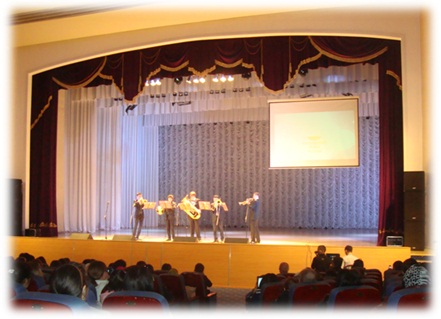   Сәүірдің 18-і күні Естай атындағы сарайында үлкен концерт өтті, осы концерт обыр ауруға шалдыққан балалар үшін ұйымдастырылды. Осы акцияға біздің мектебіміз де қатысты, билеттерді сатып алып, оқушылар концертті тамашалады.Барлық балаларға денсаулық тілейміз!